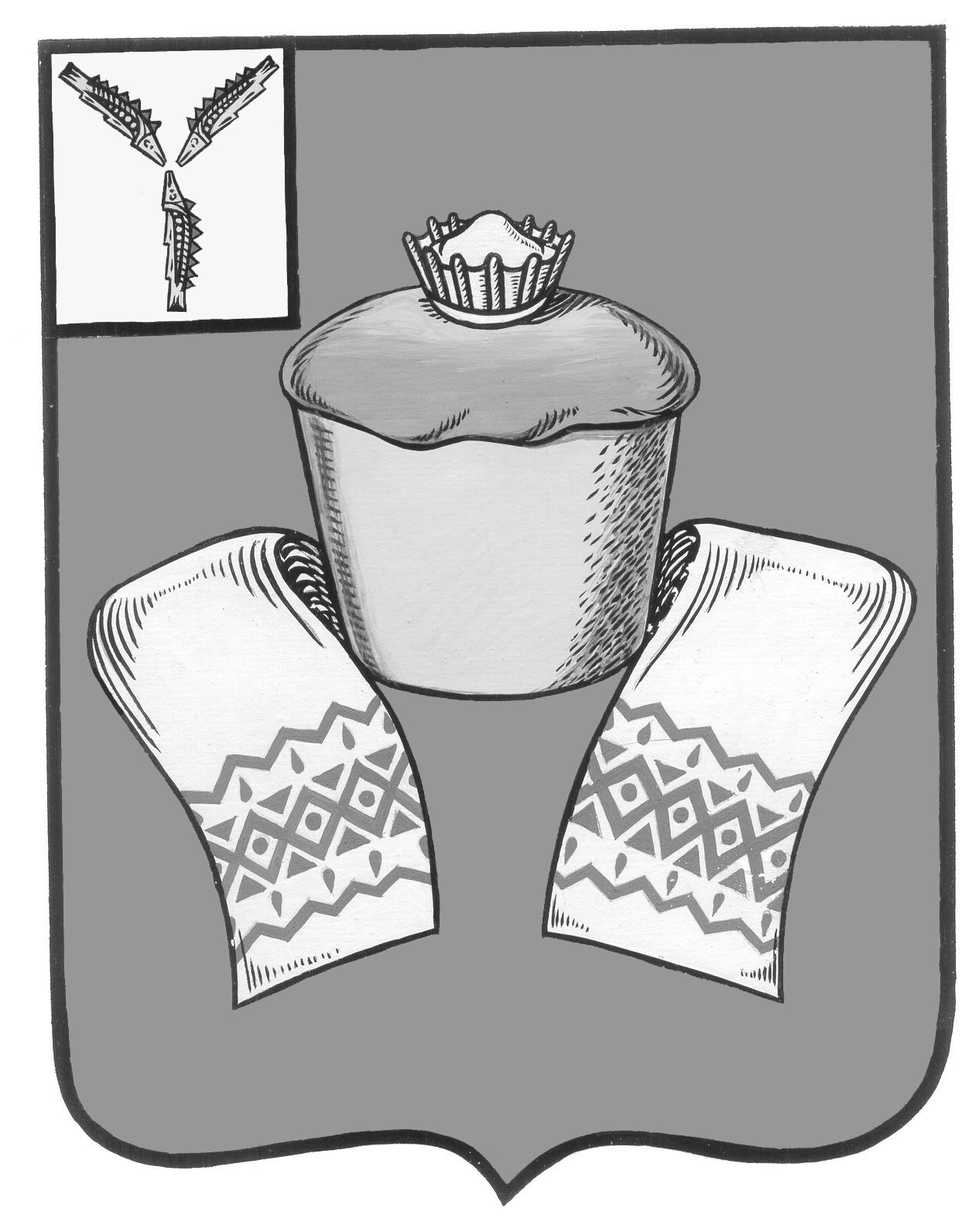 Муниципальное СобраниеФедоровского муниципального районаСаратовской областиР Е Ш Е Н И ЕОт 25   июня    2021 года                                                                       №546                                       р.п. МокроусО внесении изменений в решение муниципального Собрания Федоровского муниципального  района от 18 декабря         2020 года  №  520  «О бюджете Федоровского  муниципального района на  2021  год и на плановый период 2022 и 2023 годов»          Руководствуясь статьей  20  Устава  Федоровского муниципального района Саратовской области  Муниципальное Собрание Федоровского муниципального  района   РЕШИЛО:1. Внести в решение муниципального Собрания Федоровского муниципального  района от 18 декабря  2020  года  № 520 «О бюджете Федоровского  муниципального района на 2021 год и на плановый период 2022 и 2023 годов»  (с изменениями от 29 января 2021 года №523, от 23 марта2021 года №526, от 29 апреля 2021 года)   следующие изменения: 1. в п.1: 1) в п.п. 1.1 цифры «414320,7» заменить   цифрами «431598,0»;          2) в п.п. 1.2 цифры «412742,2» заменить   цифрами «430019,5».;2. в п.21) в п.п. 2.1 цифры «359727,7»  заменить цифрами «359731,5»,  цифры «368488,9»  заменить цифрами «368492,7»;2) в п.п. 2.2 цифры «353827,7»  заменить цифрами «353831,5»,  цифры «368488,9»  заменить цифрами «368492,7» 3.в п.12 цифры «35644,9» заменить   цифрами «35969,9»;4 приложение № 1 изложить в новой  редакции;            5. приложение № 6 изложить в новой  редакции;           6. приложение № 7 изложить в новой редакции;7. приложение № 8 изложить в новой редакции;8. приложение № 11 изложить в новой редакции.          2. Настоящее  решение  вступает в силу с момента его подписания и подлежит официальному  опубликованию.Глава Федоровского муниципального района                                                           А.В. Наумов           Председательмуниципального Собрания                                                      А.И. Акимов 